THIS DOCUMENT CONFIRMS THE DURATION OF THE ERASMUS+ MOBILITY. IT WILL BE TAKEN INTO ACCOUNT FOR PAYING OUT THE ERASMUS+ GRANT.[To be completed by the participant]Participant signature: _________________________Participant signature: _________________________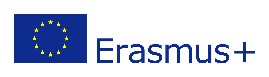 SS. CYRIL AND METHODIUS UNIVERSITY IN SKOPJE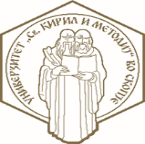 ERASMUS+ MOBILITYCONFIRMATION OF ARRIVAL/DEPARTUREACADEMIC YEAR  _____/______PARTICIPANT NAME AND SURNAMESENDING FACULTYRECEIVING UNIVERSITYRECEIVING FACULTYCOUNTRYCONFIRMATION OF ARRIVAL[To be completed by the receiving University/Faculty]CONFIRMATION OF ARRIVAL[To be completed by the receiving University/Faculty]This is to confirm the beginning of the Erasmus+ mobility at the receiving University.This is to confirm the beginning of the Erasmus+ mobility at the receiving University.This is to confirm the beginning of the Erasmus+ mobility at the receiving University.TRAVEL DATE:   _____  /_____  /___________TRAVEL DATE:   _____  /_____  /___________TRAVEL DATE:   _____  /_____  /___________DATE OF ARRIVAL AT RECEIVING UNIVERSITY :     _____  /_____  /___________DATE OF ARRIVAL AT RECEIVING UNIVERSITY :     _____  /_____  /___________DATE OF ARRIVAL AT RECEIVING UNIVERSITY :     _____  /_____  /___________Name and surname of Erasmus+ contact person at receiving University_________________________________________________________________Signature:Date:Stamp of receiving UniversityStamp of receiving UniversityCONFIRMATION OF DEPARTURE[To be completed by the receiving University/Faculty]CONFIRMATION OF DEPARTURE[To be completed by the receiving University/Faculty]This is to confirm the end of the Erasmus+ mobility at the receiving University.This is to confirm the end of the Erasmus+ mobility at the receiving University.This is to confirm the end of the Erasmus+ mobility at the receiving University.TRAVEL DATE:   _____  /_____  /___________TRAVEL DATE:   _____  /_____  /___________TRAVEL DATE:   _____  /_____  /___________DATE OF DEPARTURE FROM RECEIVING UNIVERSITY :  _____  /_____  /___________DATE OF DEPARTURE FROM RECEIVING UNIVERSITY :  _____  /_____  /___________DATE OF DEPARTURE FROM RECEIVING UNIVERSITY :  _____  /_____  /___________Name and surname of Erasmus+ contact person at receiving University_________________________________________________________________Signature:Date:Stamp of receiving UniversityStamp of receiving University